OBJEDNÁVKA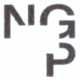 Doklad OJE- 3675ODBĚRATEL - fakturační adresaNárodní galerie v PrazeStaroměstské náměstí 12110 15 Praha 1Zřízena zákonem č. 148/1949 Sb., o Národní galerii v PrazeČíslo objednávky 3675/2023   KALVEI, s.r.o.   Americká 508/22    120 00 Praha 2    Česká republika                                                   IČ      60720832                                                   Datum vystavení    27.11.2023    Číslo jednací                                                                                                                                                                 Smlouva         NEZADANAPožadujeme:Termín dodání         27.11.2023 - 08.12.2023Způsob dopravyZpůsob platby Splatnost faktury     30 dnů od data doručeníE-mail: XXXXXXXXXXXXXXXXXXXXXPlatné elektronické podpisy:28.11.2023 09:47:36 - XXXXXXXXXXXXX - příkazce operace28.11.2023 10:00:15 - XXXXXXXXXXXXX - správce rozpočtuČíslo objednávky 3675/2023© MÚZO Praha s.r.o. - www.muzo.czStranaObjednáváme u Vás hygienické a toaletní potřeby pro naše objekty pro IV.Q.2023Objednáváme u Vás hygienické a toaletní potřeby pro naše objekty pro IV.Q.2023Objednáváme u Vás hygienické a toaletní potřeby pro naše objekty pro IV.Q.2023Objednáváme u Vás hygienické a toaletní potřeby pro naše objekty pro IV.Q.2023Objednáváme u Vás hygienické a toaletní potřeby pro naše objekty pro IV.Q.2023Objednáváme u Vás hygienické a toaletní potřeby pro naše objekty pro IV.Q.2023PoložkaOdd. správy a majetku - hyg. potřeby,IV.Q.2023Množství MJ1.00%DPH21Cena bez DPH/MJ155 000.00DPH/MJ32 550.00Celkem s DPH187 550.00Vystavil(a)XXXXXXXXXXXXXXXXXXPřibližná celková cenaPřibližná celková cena187 550.00 Kč